Teme pentru proiecte de diplomă șI disertațieCadru didactic: Prof.dr.ing. Eva DULFContact:Eva.Dulf@aut.utcluj.ro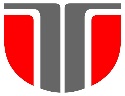 Universitatea Tehnică din  Cluj-NapocaFacultatea de Automatică și CalculatoareDomeniul: Ingineria SistemelorProgramul de studiu: Automatică și Informatică AplicatăAnul universitar: 2017-2018Nr. crt.Titlul temeiScurta descriereCerințe/Cunoștințe necesareNivel (licenta/ master)1Proiectarea unor metode de control avansate in DeltaV – proiect în colaborare cu EmersonFamiliarizarea cu DeltaVStudiul procesului Studiul metodelor de proiectare avansate potrivite procesuluiProiectarea regulatoarelorImplementarea regulatoarelor in DeltaVConcluziiTeoria sistemelorIngineria Reglarii AutomateMatlabLicenţă2Proiectarea si implementarea unor structuri de control pentru procesele din laboratorStudiul procesuluiDeterminarea modelului matematicProiectarea si implementarea sistemului de controlTestarea si validarea rezultatelorConcluziiTeoria sistemelorIngineria Reglarii AutomateIdentificarea sistemelorMatlabLicenţă3Elaborarea unei structuri de control multi-agent cu auto-organizare inspirată din naturăStudiul sistemelor multi-agentStudiul sistemelor de control distribuite cu auto-organizareConceperea si implementarea structurii de control distribuiteTestarea si validarea structurii proiectateStudiu de cazTeoria sistemelorIngineria Reglarii AutomateMatlabLicenţă4 Optimizarea producţiei acidului L-lactic – proiect in colaborare cu USAMV Cluj-NapocaStudiul procesuluiDeterminarea unor modele matematice Analiza si comparatia modelelor Determinarea condiţiilor optime rezultate din modeleTeoria sistemelorIdentificarea sistemelorMatlab, toolbox de identificare, toolbox de optimizareLicenţă5Metode avansate in domeniul controlului sistemelor aerodinamiceDeterminarea unui model matematicStudiul metodelor de controlProiectarea sistemului de controlImplementarea sistemului de controlConcluziiTeoria sistemelorIngineria Reglarii AutomateMatlabMaster6Proiectarea unei  structuri de reglare robuste, de ordin fractionar, tolerant la defecteFamiliarizarea cu calculul fractionarStudiul metodelor de proiectare  existente bazat pe calcul fractionarStudiul metodelor de proiectare a regulatoarelor robusteStudiul sistemelor tolerante la defecteProiectarea si implementarea unei structuri robuste, tolerant la defecteStudiu de cazMatematici specialeTeoria sistemelorIngineria Reglarii AutomateMatlabMaster7Elaborarea unei structuri de control cu auto-organizare inspirată din naturăStudiul sistemelor de control distribuite cu auto-organizareConceperea si implementarea structurii de control distribuiteTestarea si validarea structurii proiectateStudiu de cazTeoria sistemelorIngineria Reglarii AutomateMatlabMaster8Optimizarea tehnologiilor agricole conservative – proiect in colaborare cu USAMV Cluj-NapocaDeterminarea unor modele matematice bazate pe date experimentale rezultate din boabe de soia provenite din 3 soiuri diferite (Felix, Onix, Cristina), cultivate prin 3 sisteme de lucrare a solului: convențional, minimum tillage, no-tillage, respectiv din aplicarea unor tehnologii de cultură diferite, cu resturi vegetaleAnaliza Influenței condițiilor de mediu, a factorului biologic și tehnologic asupra cantității și calității producției de soiaDeterminarea condiţiilor optimeSimularea şi testarea rezultatelorMatematici specialeTeoria sistemelorTehnici de optimizareMatlabMaster9-10Optimizarea procesului de fermentaţie al unor bacterii lactice atomizate– proiect in colaborare cu USAMV Cluj-NapocaDeterminarea unor modele matematice pentru procesul de fermentaţie ale unui consorțiu de bacterii lactice atomizate cu aplicabilitate în industria alimentară, care să contribuie la reducerea cu 30 % a adaosului de zahăr în produse alimentare fermentate, prin producerea de polioli, substituenți ai zahăruluiAnaliza modelelorOptimizarea procesului tehnologicConcluziiMatematici specialeTeoria sistemelorTehnici de optimizareMatlabMaster11-12Proiectarea unui sistem bioinformatic pentru analiză preclinică – proiect in colaborare cu UMF Cluj-NapocaStudiul fenomenelorProiectarea şi implementarea sistemului de analizăTestarea şi validarea rezultatelorConcluziiBiologieTeoria sistemelorModelarea proceselorMatlabMaster13Determinarea unor modele predictive pentru boli cronice – proiect in colaborare cu UMF Cluj-NapocaDeterminarea unor modele matematice pentru analiza efectelor variabilelor independente în evoluţia boliiAnaliza modelelor Interpretarea rezultatelor în termeni predictiveTestarea şi validarea rezultatelorConcluziiBiologieMatematici specialeTeoria sistemelorModelarea proceselorMatlabMaster